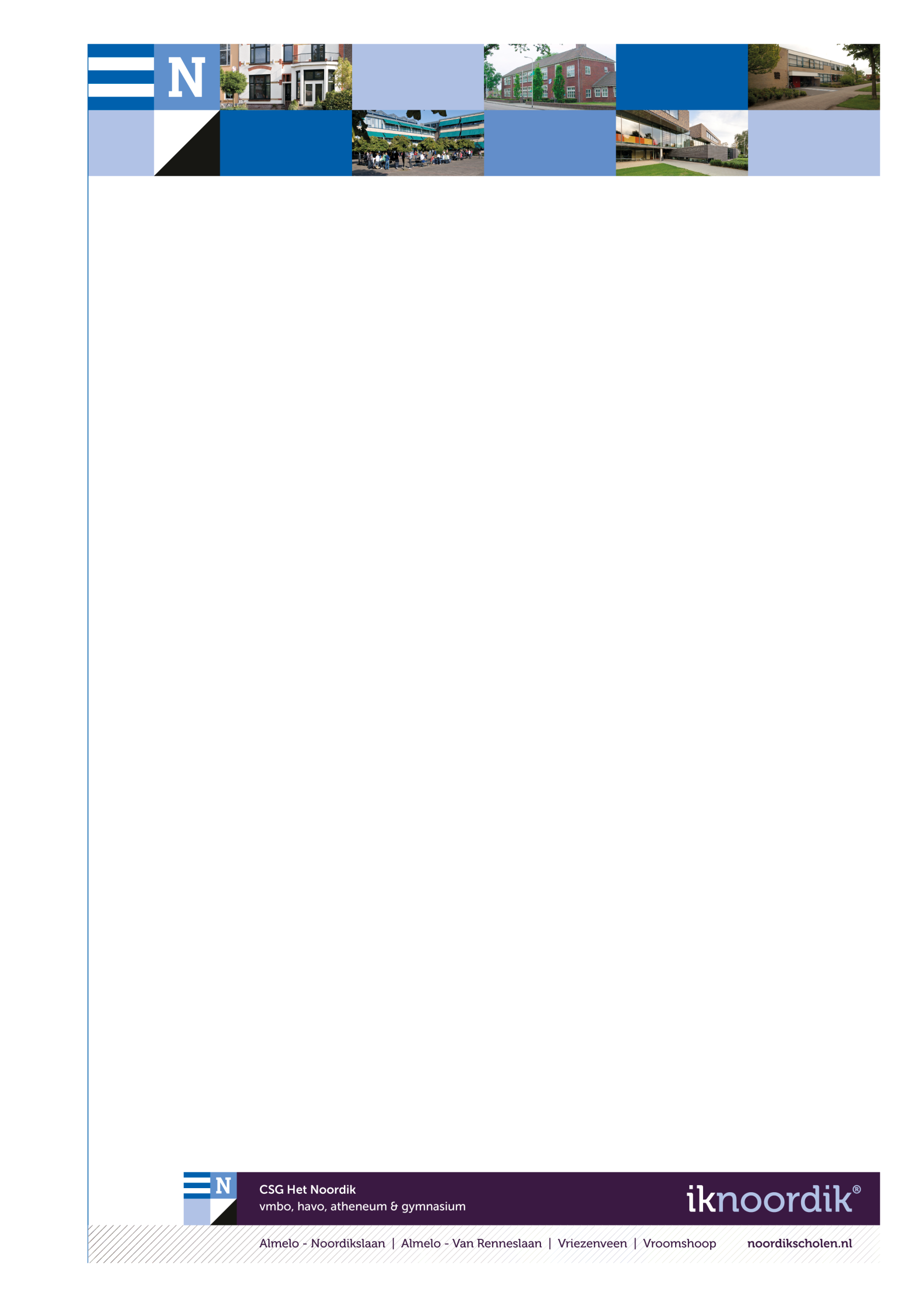 1. Inleiding In onderstaand ondersteuningsprofiel omschrijven wij welke deskundigheid, voorzieningen en welk materiaal CSG Het Noordik, vestiging NL tot haar beschikking heeft voor het begeleiden en ondersteunen van onze leerlingen. Het profiel geeft antwoord op de vraag welke basisondersteuning de school levert en wat de school kan doen voor leerlingen die extra ondersteuning nodig hebben. Dit profiel communiceren wij via de website en/of de digitale schoolgids, zodat ouders, leerlingen en andere partijen inzicht hebben in de mogelijkheden die de school heeft op het gebied van ondersteuning en begeleiding. Voorliggend is het OndersteuningsPlan Passend Onderwijs VO SWV 23-01 Almelo en daaruit voortvloeiend Het Noordik Ondersteuningsbeleid, 2018-2022. www.noordik.nl2. Algemene gegevens 3. Basisondersteuning De basisondersteuning is het totaal aan voorzieningen, begeleiding en ondersteuning beschikbaar op de vestiging Noordikslaan, voor elke leerling met een ondersteuningsvraag, zonder drempel.De uitvoering van de basisondersteuning gebeurt op de vestiging en deze is hier verantwoordelijk voor.Het samenwerkingsverband is als geheel verantwoordelijk voor het borgen van de basisondersteuning.CSG Het Noordik vestiging NL biedt basisondersteuning, die landelijk als volgt is omschreven:Het door het samenwerkingsverband afgesproken geheel van preventieve en lichte curatieve interventies die:Binnen de ondersteuningsstructuur van de school;Onder regie en verantwoordelijkheid van de school;Waar nodig met inzet van expertise van andere scholen en ketenpartners;Zonder indicatiestelling;Planmatig en op overeengekomen kwaliteitstitels worden uitgevoerd.Wanneer we binnen onze vestiging, in aansluiting op het samenwerkingsverband, de invulling van de basisondersteuning concretiseren in heldere taal, dan omschrijven wij de basisondersteuning als “Een sterke basis”, dat wil zeggen:De vestiging voldoet aan de standaarden voor de basisondersteuning, gericht op:Leren:Dyslexiebegeleiding;Aandacht voor faalangst, examenvrees, sociale vaardigheden;Begeleiding bij leerproblemen (signaleren en adequaat handelen);Ondersteuning bij technisch en begrijpend lezen, rekenen, spelling;Het ondervangen van ervaren problematiek op het gebied van studiebegeleiding en planning en organiseren;Aanwezigheid van decaan.Gedrag:Begeleiding bij sociaal-emotionele problemen en gedragsproblemen(signaleren en adequaat handelen);8. 	Differentiatie in klassenmanagement, rekening houdend met onderwijskundige keuzes van de VO-school;9. 	Aanwezigheid van vertrouwenspersoon en              Ondersteuningscoördinator.De vestiging hanteert de noodzakelijke pedagogische en didactische werkvormen; De medewerkers beschikken over competenties, gericht op passend onderwijs;De vestiging organiseert kennisdeling en uitwisseling van kennis, ter versterking van de basis.Bij ons vindt de ondersteuning zo maximaal mogelijk plaats binnen de lessen.4. Extra ondersteuningDe extra ondersteuning wordt aangeboden en uitgevoerd op de vestiging NL.De extra ondersteuning valt te splitsen in de volgende categorieën:Ondersteuning op leren;Ondersteuning op gedrag;Ondersteuning bij lichamelijke beperkingen;Ondersteuning op groepsniveau.Overige mogelijkheden voor extra ondersteuning:Samenwerkingsverband SWV 23-01 VOSWV 23-01 VONaam school CSG Het NoordikCSG Het NoordikVestiging NoordikslaanNoordikslaanBrin-nummer 02DO-0002DO-00ContactgegevensNoordikslaan 68, 7602CG Almelo0546-484848Noordikslaan 68, 7602CG Almelo0546-484848ContactpersonenMw. M.B.C. Heerdink-MosMw. M.B.C. Heerdink-MosSoort onderwijsXGymnasium XAtheneumXHavoXTL/Havo brugklasVmbo-theoretische leerwegVmbo-gemengde leerwegVmbo-kaderVmbo-basisPraktijkonderwijsToelatingscriteriaAdvies basisschool en Cito eindtoetsAdvies basisschool en Cito eindtoetsOndersteuning op lerenToelichting DyscalculiebegeleidingBegeleiding individueel en in groepsverbandSpreiden examens over meerdere jarenAls de leerling het nodig heeft door bv. Ziekte, beperking of lootHuiswerkondersteuning mogelijk voor havo 1 t/m 4Kurzweil, indien nodig, ook mogelijk  voor niet dyslectenOndersteuning op gedrag-1: beperken van prikkelsPrikkelarme inrichting Alleen in stilteruimte in OLCOndersteuning op gedrag-2: bieden van structuurSpecifieke methodiek(en)Houden wel rekening met handelingsadviezen per leerling als        die er zijn.Extra verduidelijking taken in de lesDe Noordik-les6 rollen van de docentWerken met studieplanners/weekplannersOB en BBLeefbaarheidsregelsAnti-pestcontractBrugklasOndersteuning op gedrag-3: ondersteuning bij sociale vaardigheden en veilig voelen“OLC” Indien nodigBuddy/maatje/tutorIndien nodigSociale vaardigheden  als onderdeel van de mentorlessen, klas 1 OB FaalangstreductietrainingbrugklasInzet algemene deskundigheid voor “ASS-leerlingen”incidenteelInzet algemene deskundigheid voor leerlingen met ADHD of ADDincidenteelInzet algemene deskundigheid voor leerlingen met  lichte psychiatrische aandoeningenincidenteelSchoolmaatschappelijk werkInloopspreekuur 1x per maand schoolartsOLC:  stilteruimte, werkruimte, plek voor maken van inhaaltoetsenOndersteuning op groepsniveauToelichtingMaatwerk voor hoogbegaafdenDe Noordikslaan is (aspirant) begaafdheidsprofielschoolOrthopedagogie structureel in de schoolIncidenteel op afroepStilteruimte voor leerlingenIncidenteel planbaar in OLCOnderwijsbegeleiding vanuit het VSO (bijv. Kentalis)Cluster 1 en 2OB DoorstroomklasCognitief begaafde leerlingen van groep7/8 en onze brugklas kunnen  projectmatig onderwijs volgen op de NoordikslaanOndersteuning op lichamelijke beperkingenOndersteuning bij visuele beperkingenWaar mogelijk maatwerkOndersteuning bij auditieve beperkingenWaar mogelijk maatwerkOndersteuning bij motorische beperkingenWaar mogelijk maatwerkOndersteuning bij langdurige of chronische ziekteWaar mogelijk maatwerkLift aanwezigRolstoel toegankelijk gebouwMogelijkheid tot rustenWaar mogelijk maatwerk